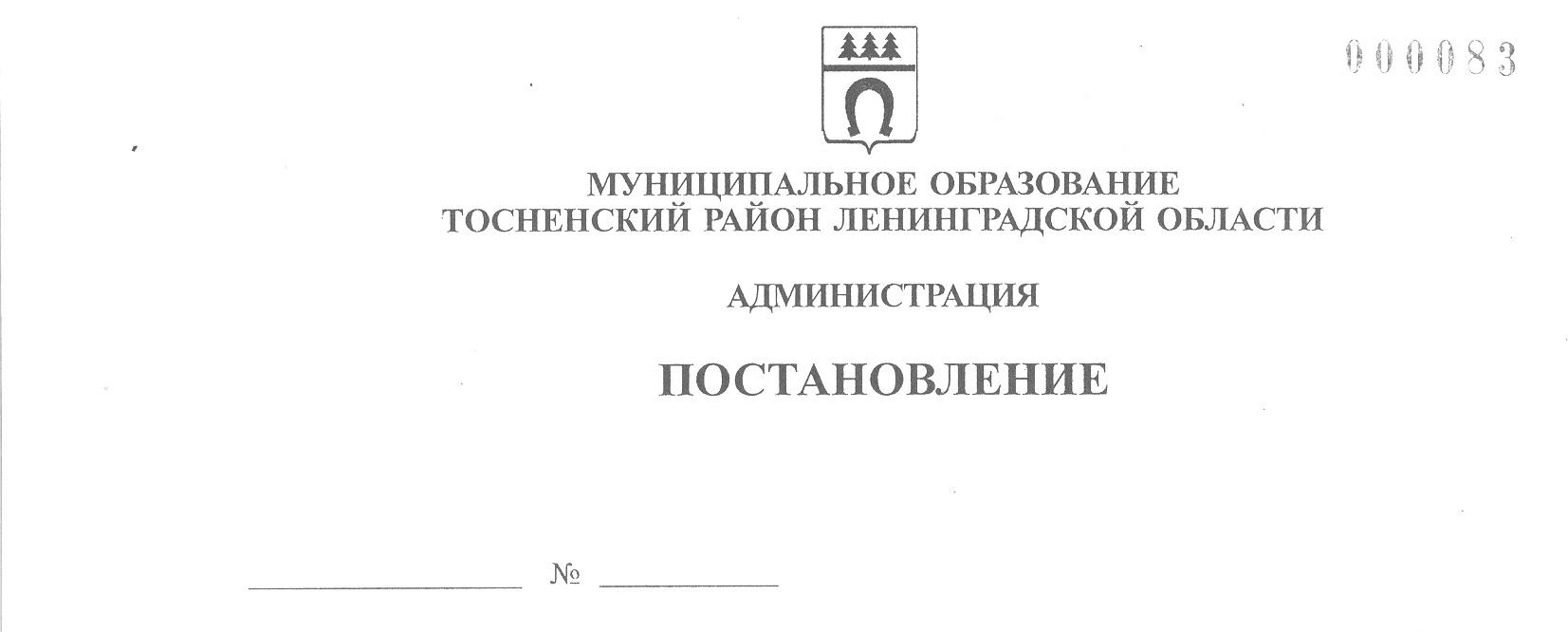 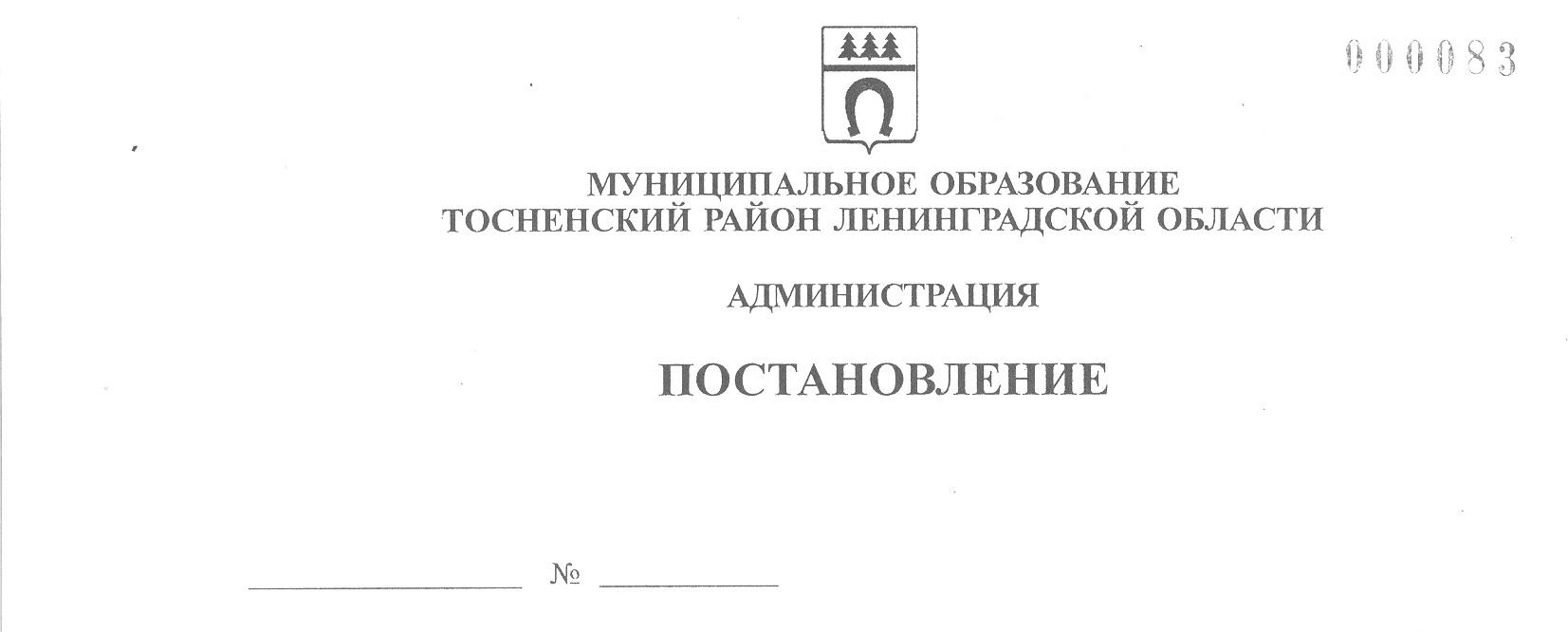     25.08.2022                               2946-паОб утверждении краткосрочного муниципального плана реализации в 2023, 2024 и 2025 годах Региональной программы капитального ремонта общего имущества в многоквартирных домах, расположенных на территории Тосненского городского поселения Тосненского муниципального района Ленинградской области	В соответствии с Жилищным кодексом Российской Федерации, областным законом Ленинградской области от 29.11.2013 № 82-оз «Об отдельных вопросах организации и проведения капитального ремонта общего имущества в многоквартирных домах, расположенных на территории Ленинградской области», постановлением Правительства Ленинградской области от 29.07.2022 № 534 «О Краткосрочном плане реализации в 2023, 2024 и 2025 годах Региональной программы капитального ремонта общего имущества в многоквартирных домах, расположенных на территории Ленинградской области, на 2014-2043 годы», исполняя полномочия администрации Тосненского городского поселения Тосненского муниципального района Ленинградской области на основании статьи 13 Устава Тосненского городского поселения Тосненского муниципального района Ленинградской области        и статьи 25 Устава муниципального образования Тосненский муниципальный    район Ленинградской области, администрация муниципального образования        Тосненский район Ленинградской областиПОСТАНОВЛЯЕТ:	1. Утвердить краткосрочный муниципальный план реализации в 2023, 2024    и 2025 годах Региональной программы капитального ремонта общего имущества     в многоквартирных домах, расположенных на территории Тосненского городского поселения муниципального образования Тосненский район Ленинградской области,  согласно приложению.	2. Комитету по жилищно-коммунальному хозяйству и благоустройству администрации муниципального образования Тосненский район Ленинградской области: направить в пресс-службу комитета по организационной работе, местному самоуправлению, межнациональным и межконфессиональным отношениям администрации муниципального образования Тосненский район Ленинградской области настоящее постановление для опубликования в порядке, установленном Уставом муниципального образования Тосненский муниципальный район Ленинградской области.	3. Пресс-службе комитета по организационной работе, местному самоуправлению, межнациональным и межконфессиональным отношениям администрации муниципального образования Тосненский район Ленинградской области обеспечить опубликование настоящего постановления  в порядке, установленном Уставом муниципального образования Тосненский район Ленинградской области.	4. Контроль за исполнением постановления возложить на заместителя главы  администрации муниципального образования Тосненский район Ленинградской области Горленко С.АГлава администрации						                      А.Г. КлементьевАлексеева Елена Викторовна, 8(81361)332545 гвПриложениек постановлению администрациимуниципального образованияТосненский район Ленинградской областиот  25.08.2022  № 2946-паКраткосрочный план реализации в 2023, 2024, 2025  годах Региональной программы капитального ремонта общегоимущества в многоквартирных домах, расположенных на территории Тосненского городского поселения Тосненского муниципального района Ленинградской областиРаздел I. Перечень многоквартирных домов, которые подлежат капитальному ремонту общего имущества в многоквартирных домах, расположенных на территории Тосненского городского поселения Тосненского муниципального района Ленинградской области, в 2023, 2024, 2025 годахРаздел II. Стоимость проведения капитального ремонта общего имущества в многоквартирных домах, расположенных на территории Тосненского городского поселения Тосненского муниципального района Ленинградской области  в 2023,2024,2025 годах№ п/пНаименование муниципального районаНаименование муниципального образованияАдрес многоквартирного дома (далее-МКД)Уникальный номерадреса объекта адресации в государственном адресном реестре (Код ФИАС)Способ формирования фонда капитального ремонтаОбъект культурного наследия (ОКН)Год ввода в эксплуатациюПлощадь МКД, м2Материал стенКоличество этажейКоличество подъездовКоличество лифтовКоличество лифтовКоличество зарегистрированных жителей, человекОКТМО№ п/пНаименование муниципального районаНаименование муниципального образованияАдрес многоквартирного дома (далее-МКД)Уникальный номерадреса объекта адресации в государственном адресном реестре (Код ФИАС)Способ формирования фонда капитального ремонтаОбъект культурного наследия (ОКН)Год ввода в эксплуатациюПлощадь МКД, м2Материал стенКоличество этажейКоличество подъездовв МКДтребующих заменыКоличество зарегистрированных жителей, человекОКТМО123456789101112131415161Тосненский муниципальный районМуниципальное образование Тосненское городское поселениеГ. Тосно, пр. Пожарный, д. 1e59f85f2-b5e1-46cf-b2b8-6648ff580b9bРО19641086,921416480002Г. Тосно, ул. Боярова, д. 10416b82d8-5f0e-40eb-9aa6-6bf171330a70РО19606102416480003Г. Тосно, ул. Боярова, д. 18e1da699a-67f9-4a37-b03c-fc3ed635e30bРО1964808,32416480004Г. Тосно, ул. Боярова, д. 18аe7b4be98-a6b6-4f8b-942c-a5736468d04fРО1964808,32416480005Г. Тосно, ул. Боярова, д. 20аb5aa76d7-0412-4c5e-81b7-36988bc028b7РО1964808,32416480006Г. Тосно, ул. Боярова, д. 22ba4d3acb-dec4-45f9-bda8-4ee8387ef289РО1964808,32416480007Г. Тосно, ул. Боярова, д. 31df3eaebc-7139-4da8-a5ef-aaa2365e62cdРО1963473,12416480008Г. Тосно, ул. Боярова, д. 3351eef0d9-14e9-433c-8ccc-b3985edbaee2РО19583792416480009Г. Тосно, ул. Боярова, д. 416f651718-eb53-4240-bd56-7fe0482042a7РО195936924164800010Г. Тосно, ул. Боярова, д. 83c9d5c57-0d40-4bed-be0f-4897e248a087РО196061024164800011Г. Тосно, ул. Блинникова, д. 1071b47cc4-8924-4471-9ba1-ac10e4719ed4СС199641019224164800012Г. Тосно, пр. Ленина, д. 10e169c9c4-a2ee-46bb-b0fd-d5625bb49bddСС198112318,6964164800013Г. Тосно, пр. Ленина, д. 212f514a80-dc99-4d53-8b06-c7fd58f251f5СС197910771,2954164800014Г. Тосно, пр. Ленина, д. 3724c3a5b0-cbe6-43a6-bcca-6d905952089eСС19789844,6954164800015Г. Тосно, пр. Ленина, д. 553a490522-404c-4204-8d8f-a31b84d1bc7aСС19789811,7954164800016Г. Тосно, пр. Ленина, д. 62 корп. 366a8412a-0163-4917-ad2f-f3cc1957870fСС19824167,71224164800017Г. Тосно, пр. Ленина, д. 6506d70228-5a25-477b-971e-7dc567e04834СС19799762,3954164800018Г. Тосно, пр. Ленина, д. 67а56fcac7b-695a-4bd0-b488-1e2b919d6865СС19844804,554164800019Г. Тосно, пр. Ленина, д. 750e8560ce-4553-4088-9142-4b3a0727110fСС198113854,05974164800020Г. Тосно, ул. М. Горького, д. 4beebe95f-e1b7-46f8-bfb2-e980157ee8b4РО19944081,1924164800021Г. Тосно, ул. М. Горького, д. 8аad1c344d-2e91-4b6b-b946-4f250a05b1a8РО19783920,7924164800022Г. Тосно, ул. Октябрьская, д. 779dcb211a-916f-4b9b-bd32-9441142d7a08РО1968242,324164800023Г. Тосно, ул. Победы, д. 110ca39d3e-0f65-4b2b-87ee-cd16a9961858РО19821547,5914164800024Г. Тосно, ул. Победы, д. 19А0c4f9ff0-9301-4fe6-95b8-2e7d5279a5d0РО19934102924164800025Г. Тосно, ул. Рабочая, д. 1615cd04f-65f3-4515-8540-0a47d32c18a8РО1956331,924164800026Г. Тосно, ул. Советская, д. 1100e65591-7c9c-4784-b2fa-3b8de08892bcРО1960433,224164800027Г. Тосно, ул. Энергетиков, д. 57aa145ef-86a7-4c09-ab52-d6850330f7aeРО1980405,924164800028Г. Тосно, ш. Барыбина, д. 11a49b925e-e2d1-45d5-8ea4-cdc88299874eССРО19907226,154164800029Г. Тосно, ш. Барыбина, д. 29Аaa6e8182-f061-44e0-b6b5-33d00605ba71РО1963545,9724164800030Г. Тосно, ш. Московское, д. 11730778c8-4aa8-4f46-8566-3d8a3ea810ddРО195667124164800031Г. Тосно, ш. Московское, д. 13a2939b52-4f05-4299-a0c6-04c3c651c4d8РО1959610,324164800032Г. Тосно, ш. Московское, д. 1908117d58-a467-455e-9bbd-a053bb890bc4СС1962206544164800033Г. Тосно, ш. Московское, д. 2396e21eb3-c11a-4318-8898-280b80743bc2СС1965403154164800034Г. Тосно, ш. Московское, д. 25c2398164-3031-43e0-8092-5459d210fb5fCC19632280,344164800035Дер. Георгиевское, д. 1c2945b0c-e4e8-4352-aeba-c3837bd3c9a2РО1961445,824164800036Дер. Георгиевское, д. 27bb55ff8-6fa1-4502-bb92-0acd211df44fРО1961436,924164800037Дер. Георгиевское, д. 34a962cd3-2f4c-451d-b7e4-90012c94ef77РО1970518,424164800038Дер. Георгиевское, д. 44987edff-0af4-4396-9a5e-022e683f4ca6РО1970532,324164800039Дер. Георгиевское, д. 5522d9fa5-3ecb-42f7-a578-9798cb950e9dРО1970529,524164800040Дер. Георгиевское, д. 6066006e9-9d42-4de0-903c-fb994f9623bcРО1970528,524164800041Дер. Новолисино, ул. Заводская, д. 220902c33-0ceb-4f3b-932c-e35f684adb4eРО1987567,724164800042Дер. Новолисино, ул. Заводская, д. 3d6532b55-e2b3-4f87-8cc3-fd06bc2b3910РО1955515,624164800043Дер. Новолисино, ул. Школьная, д. 154aad3a2e-2a5f-48ca-95ec-9db0e08aa383РО1967626,8824164800044Дер. Тарасово, д. 4d089bd90-4bf5-42f2-bcc8-38d51e908db7РО1968733,324164800045Пос. Ушаки, д. 1b3791e97-d198-496d-a277-559dfb4cd3e6РО1960632,7324164800046Пос. Ушаки, д. 2a6b40e38-a3d5-474e-9f8f-5e5a4c7e1045РО1962638,124164800047Пос. Ушаки, д. 355337a36-e0e5-468f-b09d-ff099c0d05b2РО1964611,8524164800048Пос. Ушаки, д. 5cf378d48-1a71-4a05-8120-47ed9b86c9a4РО19704806,84541648000№ п\пГод выполнения работНаименование муниципального районаНаименование муниципального образованияАдрес МКДКод ФИАССпособ формирования фонда капитального ремонтаВид работСтоимость капитального ремонта, рублейСтоимость капитального ремонта, рублейСтоимость капитального ремонта, рублейСтроительный  контроль, рублейКоличество лифтов, требующих замены, единиц№ п\пГод выполнения работНаименование муниципального районаНаименование муниципального образованияАдрес МКДКод ФИАССпособ формирования фонда капитального ремонтаВид работВсегов т. ч. за счет средств собственников помещений в МКДв т. ч. за счет средств областного бюджета прошлых периодов (2022 год)Строительный  контроль, рублейКоличество лифтов, требующих замены, единиц1234567891011121312025Тосненский муниципальный районМуниципальное образование Тосненское городское поселениеГ. Тосно, пр. Пожарный, д. 1e59f85f2-b5e1-46cf-b2b8-6648ff580b9bРОПИР крыша185 615,71185 615,7122025Тосненский муниципальный районМуниципальное образование Тосненское городское поселениеГ. Тосно, ул. Боярова, д. 10416b82d8-5f0e-40eb-9aa6-6bf171330a70РОПИР крыша117 648,00117 648,0032025Тосненский муниципальный районМуниципальное образование Тосненское городское поселениеГ. Тосно, ул. Боярова, д. 18e1da699a-67f9-4a37-b03c-fc3ed635e30bРОПИР крыша105 336,00105 336,0042025Тосненский муниципальный районМуниципальное образование Тосненское городское поселениеГ. Тосно, ул. Боярова, д. 18аe7b4be98-a6b6-4f8b-942c-a5736468d04fРОПИР крыша144 096,00144 096,0052025Тосненский муниципальный районМуниципальное образование Тосненское городское поселениеГ. Тосно, ул. Боярова, д. 20аb5aa76d7-0412-4c5e-81b7-36988bc028b7РОПИР крыша145 053,60145 053,6062025Тосненский муниципальный районМуниципальное образование Тосненское городское поселениеГ. Тосно, ул. Боярова, д. 22ba4d3acb-dec4-45f9-bda8-4ee8387ef289РОПИР крыша138 624,00138 624,0072025Тосненский муниципальный районМуниципальное образование Тосненское городское поселениеГ. Тосно, ул. Боярова, д. 31df3eaebc-7139-4da8-a5ef-aaa2365e62cdРОПИР ЭС145 486,00145 486,0082025Тосненский муниципальный районМуниципальное образование Тосненское городское поселениеГ. Тосно, ул. Боярова, д. 31df3eaebc-7139-4da8-a5ef-aaa2365e62cdРОПИР крыша180 496,00180 496,0092025Тосненский муниципальный районМуниципальное образование Тосненское городское поселениеГ. Тосно, ул. Боярова, д. 3351eef0d9-14e9-433c-8ccc-b3985edbaee2РОПИР ЭС138 529,60138 529,60102025Тосненский муниципальный районМуниципальное образование Тосненское городское поселениеГ. Тосно, ул. Боярова, д. 3351eef0d9-14e9-433c-8ccc-b3985edbaee2РОПИР крыша171 865,60171 865,60112025Тосненский муниципальный районМуниципальное образование Тосненское городское поселениеГ. Тосно, ул. Боярова, д. 416f651718-eb53-4240-bd56-7fe0482042a7РОПИР ЭС76 789,2076 789,20122025Тосненский муниципальный районМуниципальное образование Тосненское городское поселениеГ. Тосно, ул. Боярова, д. 416f651718-eb53-4240-bd56-7fe0482042a7РОПИР крыша98 359,2098 359,20132025Тосненский муниципальный районМуниципальное образование Тосненское городское поселениеГ. Тосно, ул. Боярова, д. 83c9d5c57-0d40-4bed-be0f-4897e248a087РОПИР крыша115 596,00115 596,00142024Тосненский муниципальный районМуниципальное образование Тосненское городское поселениеГ. Тосно, ул. Блинникова, д. 1071b47cc4-8924-4471-9ba1-ac10e4719ed4ССПИР лифт594 274,00594 274,00152024Тосненский муниципальный районМуниципальное образование Тосненское городское поселениеГ. Тосно, ул. Блинникова, д. 1071b47cc4-8924-4471-9ba1-ac10e4719ed4ССлифт7 048 320,007 048 320,00150 834,052162024Тосненский муниципальный районМуниципальное образование Тосненское городское поселениеГ. Тосно, ул. Блинникова, д. 1071b47cc4-8924-4471-9ba1-ac10e4719ed4ССТО лифт162 208,00162 208,00172025Тосненский муниципальный районМуниципальное образование Тосненское городское поселениеГ. Тосно, пр. Ленина, д. 10e169c9c4-a2ee-46bb-b0fd-d5625bb49bddССПИР ХВС52 000,0052 000,00182025Тосненский муниципальный районМуниципальное образование Тосненское городское поселениеГ. Тосно, пр. Ленина, д. 212f514a80-dc99-4d53-8b06-c7fd58f251f5ССПИР ГВС52 000,0052 000,00192025Тосненский муниципальный районМуниципальное образование  Тосненское городское поселениеГ. Тосно, пр. Ленина, д. 3724c3a5b0-cbe6-43a6-bcca-6d905952089eССПИР ТС52 000,0052 000,00202025Тосненский муниципальный районМуниципальное образование Тосненское городское поселениеГ. Тосно, пр. Ленина, д. 553a490522-404c-4204-8d8f-a31b84d1bc7aССПИР фасад52 000,0052 000,00212025Тосненский муниципальный районМуниципальное образование Тосненское городское поселениеГ. Тосно, пр. Ленина, д. 62 корп. 366a8412a-0163-4917-ad2f-f3cc1957870fССПИР ГВС52 000,0052 000,00222025Тосненский муниципальный районМуниципальное образование Тосненское городское поселениеГ. Тосно, пр.Ленина, д. 6506d70228-5a25-477b-971e-7dc567e04834ССПИР крыша52 000,0052 000,00232025Тосненский муниципальный районМуниципальное образование Тосненское городское поселениеГ. Тосно, пр. Ленина, д. 67а56fcac7b-695a-4bd0-b488-1e2b919d6865ССПИР фундамент52 000,0052 000,00242025Тосненский муниципальный районМуниципальное образование Тосненское городское поселениеГ. Тосно, пр. Ленина, д. 750e8560ce-4553-4088-9142-4b3a0727110fССПИР крыша52 000,0052 000,00252025Тосненский муниципальный районМуниципальное образование Тосненское городское поселениеГ. Тосно, ул. М. Горького, д. 4beebe95f-e1b7-46f8-bfb2-e980157ee8b4РОПИР фасад959 424,00959 424,00262025Тосненский муниципальный районМуниципальное образование Тосненское городское поселениеГ. Тосно, ул. М. Горького, д. 8аad1c344d-2e91-4b6b-b946-4f250a05b1a8РОПИР крыша701 784,00701 784,00272025Тосненский муниципальный районМуниципальное образование Тосненское городское поселениеГ. Тосно, ул. Октябрьская, д. 779dcb211a-916f-4b9b-bd32-9441142d7a08РОПИР ЭС63 580,0063 580,00282025Тосненский муниципальный районМуниципальное образование Тосненское городское поселениеГ. Тосно, ул. Победы, д. 110ca39d3e-0f65-4b2b-87ee-cd16a9961858РОПИР ТС196 968,00196 968,00292025Тосненский муниципальный районМуниципальное образование Тосненское городское поселениеГ. Тосно, ул. Победы, д. 19А0c4f9ff0-9301-4fe6-95b8-2e7d5279a5d0РОПИР фасад1 883 584,001 883 584,00302025Тосненский муниципальный районМуниципальное образование Тосненское городское поселениеГ. Тосно, ул. Рабочая, д. 1615cd04f-65f3-4515-8540-0a47d32c18a8РОПИР ЭС112 200,00112 200,00312025Тосненский муниципальный районМуниципальное образование Тосненское городское поселениеГ. Тосно, ул. Рабочая, д. 1615cd04f-65f3-4515-8540-0a47d32c18a8РОПИР крыша139 200,00139 200,00322025Тосненский муниципальный районМуниципальное образование Тосненское городское поселениеГ. Тосно, ул. Советская, д. 1100e65591-7c9c-4784-b2fa-3b8de08892bcРОПИР ЭС76 908,0076 908,00332024Тосненский муниципальный районМуниципальное образование Тосненское городское поселениеГ. Тосно, ул. Энергетиков, д. 57aa145ef-86a7-4c09-ab52-d6850330f7aeРОподвал880 471,25880 471,2518 842,08342025Тосненский муниципальный районМуниципальное образование Тосненское городское поселениеГ. Тосно, ш. Барыбина, д. 11a49b925e-e2d1-45d5-8ea4-cdc88299874eССРОПИР ТС52 000,0052 000,00352025Тосненский муниципальный районМуниципальное образование Тосненское городское поселениеГ. Тосно, ш. Барыбина, д. 29Аaa6e8182-f061-44e0-b6b5-33d00605ba71РОПИР фасад255 724,80255 724,80362025Тосненский муниципальный районМуниципальное образование Тосненское городское поселениеГ. Тосно, ш. Московское, д. 11730778c8-4aa8-4f46-8566-3d8a3ea810ddРОПИР ВО70 092,0070 092,00372025Тосненский муниципальный районМуниципальное образование Тосненское городское поселениеГ. Тосно, ш. Московское, д. 13a2939b52-4f05-4299-a0c6-04c3c651c4d8РОПИР фундамент106 176,00106 176,00382025Тосненский муниципальный районМуниципальное образование Тосненское городское поселениеГ. Тосно, ш. Московское, д. 1908117d58-a467-455e-9bbd-a053bb890bc4ССПИР крыша52 000,0052 000,00392024Тосненский муниципальный районМуниципальное образование Тосненское городское поселениеГ. Тосно, ш. Московское, д. 2396e21eb3-c11a-4318-8898-280b80743bc2ССПИР фундамент130 000,00130 000,00402025Тосненский муниципальный районМуниципальное образование Тосненское городское поселениеГ. Тосно, ш. Московское, д. 25c2398164-3031-43e0-8092-5459d210fb5fССПИР фасад52 000,0052 000,00412023Тосненский муниципальный районМуниципальное образование Тосненское городское поселениеДер. Георгиевское, д. 1c2945b0c-e4e8-4352-aeba-c3837bd3c9a2РОфундамент4 177 116,804 177 116,8089 390,30422023Тосненский муниципальный районМуниципальное образование Тосненское городское поселениеДер. Георгиевское, д. 27bb55ff8-6fa1-4502-bb92-0acd211df44fРОПИР фундамент462 715,00462 715,00432023Тосненский муниципальный районМуниципальное образование Тосненское городское поселениеДер. Георгиевское, д. 34a962cd3-2f4c-451d-b7e4-90012c94ef77РОПИР ТС175 914,00175 914,00442023Тосненский муниципальный районМуниципальное образование Тосненское городское поселениеДер. Георгиевское,д. 44987edff-0af4-4396-9a5e-022e683f4ca6РОПИР ТС181 482,00181 482,00452023Тосненский муниципальный районМуниципальное образование Тосненское городское поселениеДер. Георгиевское, д. 5522d9fa5-3ecb-42f7-a578-9798cb950e9dРОПИР ТС176 262,00176 262,00462023Тосненский муниципальный районМуниципальное образование Тосненское городское поселениеДер. Георгиевское, д. 6066006e9-9d42-4de0-903c-fb994f9623bcРОПИР фундамент233 632,00233 632,00472025Тосненский муниципальный районМуниципальное образование Тосненское городское поселениеДер. Новолисино, ул. Заводская, д. 220902c33-0ceb-4f3b-932c-e35f684adb4eРОПИР ХВС74 368,0074 368,00482025Тосненский муниципальный районМуниципальное образование Тосненское городское поселениеДер. Новолисино, ул. Заводская, д. 220902c33-0ceb-4f3b-932c-e35f684adb4eРОПИР ГВС73 472,0073 472,00492025Тосненский муниципальный районМуниципальное образование Тосненское городское поселениеДер. Новолисино, ул. Заводская, д. 3d6532b55-e2b3-4f87-8cc3-fd06bc2b3910РОПИР крыша100 502,40100 502,40502025Тосненский муниципальный районМуниципальное образование Тосненское городское поселениеДер. Новолисино, ул. Школьная, д. 154aad3a2e-2a5f-48ca-95ec-9db0e08aa383РОПИР фундамент124 812,80124 812,80512025Тосненский муниципальный районМуниципальное образование Тосненское городское поселениеДер. Тарасово, д. 4d089bd90-4bf5-42f2-bcc8-38d51e908db7РОПИР крыша137 210,40137 210,40522025Тосненский муниципальный районМуниципальное образование Тосненское городское поселениеПос. Ушаки, д. 1b3791e97-d198-496d-a277-559dfb4cd3e6РОПИР крыша112 267,20112 267,20532025Тосненский муниципальный районМуниципальное образование Тосненское городское поселениеПос. Ушаки, д. 2a6b40e38-a3d5-474e-9f8f-5e5a4c7e1045РОПИР крыша120 384,00120 384,00542025Тосненский муниципальный районМуниципальное образование Тосненское городское поселениеПос. Ушаки, д. 355337a36-e0e5-468f-b09d-ff099c0d05b2РОПИР крыша118 104,00118 104,00552023Тосненский муниципальный районМуниципальное образование Тосненское городское поселениеПос. Ушаки, д. 5cf378d48-1a71-4a05-8120-47ed9b86c9a4РОПИР ЭС1 413 142,001 413 142,00562023Тосненский муниципальный районМуниципальное образование Тосненское городское поселениеПос. Ушаки, д. 5cf378d48-1a71-4a05-8120-47ed9b86c9a4РОПИР крыша1 810 092,001 810 092,00ИТОГО25 207 885,5625 207 885,56259 066,43ИТОГО со строительным контролем25466951,99